MEMOIda-Viru maakonna arengustrateegia 2019-2030+ koostamineSotsiaalvaldkonna fookusgrupi intervjuu02.05.2018JõhviTeemapüstitused:Millised on Teie tegevusvaldkonnaga seotud kitsaskohad ning väljakutsed maakonnas?Millised on Teie huvigrupi ootused oma valdkonna arengule?Kuidas saaksid KOV-d koostöös Teie arenguvaldkonda toetada?Milliseid ühistegevusi võiksid maakonna KOV-d teha aastal 2019 – 2030+?Väljavõte 2016 aasta maakonna sotsiaalvaldkonna analüüsistPrioriteetsed teenusvaldkonnadSotsiaaltranspordi arendamine nii uue SHS seaduse mõistes kui ka laiemate vajaduste katmiseks (eakad, toimetulekuraskustega inimesed, töövõimereformi osalised).Tugiisiku ja isikliku abistaja teenuse väljaarendamineÜldhooldusteenus koos oma erivormidegaKoduhooldusteenuse arendamineÜhiselt KOV, teenuseosutajate, sihtgruppide esindajate koostöös hoolduskoormusega isikutele ja toimetulekuraskustes isikutele suunatud arendatavateks teenusteks Ida-Viru maakonnas on:Sotsiaaltranspordi teenuse arendamine Ida-Virumaa idaregioonis - vastutav omavalitsus Narva linnTugiisiku ja isikliku abistaja teenuse arendamine Ida-Virumaa idaregioonis – vastutav omavalitsus Narva linnKoduteenuse arendamine Narva linnas, Narva-Jõesuu linnas ning Vaivara vallas – vastutav omavalitsus Narva linnsotsiaaltranspordi maakondliku infosüsteemi loomine  ning Ida-Virumaa keskregiooni  sotsiaaltranspordi korraldamine – vastutav omavalitsus Jõhvi valdtugiisiku ja isikliku abistaja teenuse arendamine Ida-Virumaal – vastutav omavalitsus Jõhvi valdsotsiaaltranspordi arendus Kiviõli regioonis – vastutav omavalitsus Kiviõli linnIda-Virumaa lõunaregiooni sotsiaaltransport – vastutav omavalitsus Mäetaguse vald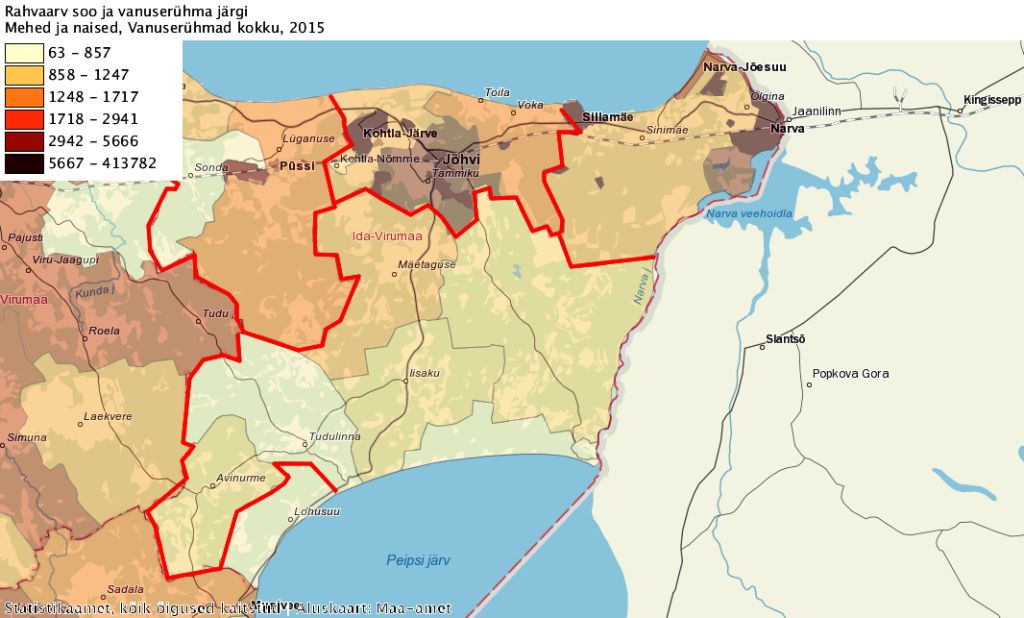 Joonis 1. Ida-Virumaa allregioonid sotsiaalteenuste osutamiseks (sotsiaaltransport). Statistikaameti kaardirakendus.Sotsiaaltransport – toimepiirkonnad on pigem maakonna allregioonid (idaregioon, keskregioon, lõunaregioon, kiviõli regioon – regioonide piirid ei pruugi teenuste praktilisel osutamisel alati kattuda omavalitsuste piiridega ning toimepiirkondade piirialad vajavad veel eraldi teenustepõhist täpsustamist). Samas on otstarbekas pikemaid vajalikke sõite nt. Tallinna või Tartu suunal kombineerida üle terve maakonna, et kasutada maksimaalselt ära transpordivahendite võimalusi ning teha teenus säästlikumaks. Võiks kaaluda ka klientide nn „ette vedamist“ – nt. Tartu sõidu puhul transportida erinevatest maakonna osadest kliendid kuhugi kokku ning sealt transportida neid ühiselt.Koduteenus – toimepiirkonnad on pigem allregiooni põhised või isegi teatud juhtudel väiksemad (omavalitsuse põhised). Kohapealne teadmine võimaldab seda teenust tõhusamalt rakendada ning olla paremas kontaktis teenusevajajatega. Teenuste osutamisesse saab kaasata aktiivselt ka kohalikku kogukonda. Erisuseks on maakonna idaregioon, mis kavandab teenuse arendamist tervikuna (va. Sillamäe linn, kes arendab teenust iseseisvalt).Tugiisiku teenus ja isikliku abistaja teenus – Teenuse väljaarendamine toimub maakondlikult koostöös erinevate partneritega. Põhimõte on selline, et tugiisik tuleb abivajaja juurde. On vaja vastava kompetentsiga koolitajaid, et luua oluliselt mahukam tugiisikute ja isiklike abistajate võrgustik mis hõlmaks terve maakonna. Idaregioonis arendatakse seda teenus iseseisvalt tulenevalt teatud sotsiaalsetest eripäradest (nt. keeleline koosseis).Üldhooldusteenus – teenus toimib turupõhiselt ning praktiliselt üle-eestiliselt. Toimepiirkonna määratleb pigem teenusepakkuja ise. Üldhooldusteenuse spetsiifilised osad (nt. päevahooldus, intervallhooldus) võivad vajada konkreetsetel juhtudel toimepiirkonna täpsustamist.Analüüsi täisdokumenti vt. lisatud failisFookusgrupi tähelepanekud:Mõistlik võtta sisend 2016 teostatud uuringustSotsiaaltransport ei kata praegusi vajadusiPsühhiaatrilise abi kättesaadavus eriti laste osas ei vasta vajadusteleMaakonnas ei ole lastepsühhiaatrit ning puuduvad psühhiaatrilised statsionaarikohad lastele. Seal saaks patsientide seisundit pikema aja vältel hinnata, mis praegu ei osutu võimalikuks ning see raskendab abi andmistLahenduseks võiks olla maakonna teenuse välja arendamine nt Ida-Viru keskhaigla poolt (lastele) hädavajadus oleks ca 20 kohtaVaimsete probleemidega laste arv kasvab pidevalt, sama kehtib ka täiskasvanute kohtaAlkohoolse dementsusega inimesi ei võeta eriti kuskil vastu, nende hooldamine vajab eriettevalmistust ning eritingimusiProbleemiks on ravilt naasvad püühilise häirega inimeste hooldus, hooldekodudel võimalusi ei ole ja erihooldustöötajad puuduvadSotsiaalsed probleemid kasvavad kui meditsiinilised lahendused ei tule õigeaegselt ja piisavas mahusUued teenused tuleb välja arendada koostöös kolmanda sektori ja ettevõtjategaVajadus on teravam dementsete hooldusvõimlauste osas, mis ei ole praegu piisavad, riik võiks siin õla alla panna, samuti võiks see olla KOV koostöö teemaksProblemaatiline on tugiteenuste osutamine. Kvalifitseeritud tugiisikuid on rakse leida isegi kui palk on korralik. Sobivaid isikuid lihtsalt ei ole.Üldhoolduse osas rakenduvad 2020 uued konkreetsed riigipoolsed nõuded, mille täitmata jätmine võib mitmetes hooldekodudes teenuse osutamise lõpetada kuni nende nõuete täitmiseni.Töötajate leidmine sotsiaalvaldkonda on keeruline, seda eriti Ida-Virumaal , sest vajalik kahe keele oskus, maakonna maine tööpiirkonnana on madal. Klientuur on keerulisem kui mujal Eestis.KOV koostöös võiks lahendada koostöös pakutavate sotsiaalteenuste osutamise koordineerimine (nt. mingi teenuskeskus vms)Palgatase sotsiaalvaldkonnas on üldjoontes väikeKolmanda sektori võimekus ei vasta ootusteleLastekaitsespetsialistide kutsetunnistuse nõue raskendab personali leidmist